Staff Training Check List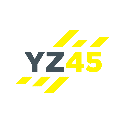 Staff NameYourZone45 Trainer CourseIntroduction to YourZone45 – Who we areThe YourZone45 MissionThe YourZone45 ConceptThe Target MarketCustomer ServiceMember Experience  & Club AtmosphereImportance of the roleTelephone TechniqueIntroduction to MYZONE Heart Rate SystemThe Workouts & how to deliver the sessionPractical Training SessionHeart Rate Monitor Info / Results & SendingHeart Rate TroubleshootingBuilding Retention through rapportThe 6 week Kickstart ProgrammeBasics of Dealing with an EnquiryDealing with a Trialist / first sessionMonitoring systemReferral SystemCleaning & Equipment MaintenanceOpening Days and Session TimesBooking SystemYourZone45 Head Coach CourseAll Aspects of YourZone45 TrainerDelivery of 6 Week Kickstart ProgrammeReviewing YourZone45 Training sessionsUnderstanding Club Manager Retention ReportsConducting Studio Tours / Trial SessionsPricing structureManaging staff rotasYourZone45 Membership Advisor CourseUnderstanding The YourZone45 ConceptUnderstanding Colleagues RolesThe YZ45 7 Step Sales ProcessDealing with enquiresConducting Studio ToursSigning up a memberFollow Up Procedure (New Member)5 Step Follow Up Procedure (Not Joined)Member Freezing Member renewalsMembership CancellationUnderstanding DFCAdvanced club manager systemRefund requests Terms and conditions of membershipMarketing and Generating Enquiries/ LeadsYourZone45 CompleteAll the AboveMember ComplaintsReconciling DD PaymentsReconciling Payment Statements – Non PayersManaging StaffTraining Staff Staff Rotas / Staff ManagementSocial Media ManagementMarketing CourseHealth & Safety